Summary of Benefits and Coverage: What this Plan Covers & What You Pay For Covered Services	Coverage Period: 07/01/2019– 06/30/2020Your Rights to Continue Coverage: There are agencies that can help if you want to continue your coverage after it ends. The contact information for those agencies is: Department of Health and Human Services, Center for Consumer Information and Insurance Oversight, 1-877-267-2323 x61565, www.cciio.cms.gov or Consumers for Affordable Health Care, Maine Health Insurance Consumer Assistance Program, 1-800-965-7476, www.mainecahc.org.  Other coverage options may be available to you too, including buying individual insurance coverage through the Health Insurance Marketplace. For more information about the Marketplace, visit www.HealthCare.gov or call 1-800-318-2596. Your Grievance and Appeals Rights: There are agencies that can help if you have a complaint against your plan for a denial of a claim. This complaint is called a grievance or appeal. For more information about your rights, look at the explanation of benefits you will receive for that medical claim. Your plan documents also provide complete information to submit a claim, appeal, or a grievance for any reason to your plan. For more information about your rights, this notice, or assistance, contact: Anthem Blue Cross & Blue Shield at 1-844-273-4614 or the Maine Bureau of Insurance at 1-800-300-5000.Does this plan provide Minimum Essential Coverage?  YesIf you don’t have Minimum Essential Coverage for a month, you’ll have to make a payment when you file your tax return unless you qualify for an exemption from the requirement that you have health coverage for that month.Does this plan meet the Minimum Value Standards?  YesIf your plan doesn’t meet the Minimum Value Standards, you may be eligible for a premium tax credit to help you pay for a plan through the Marketplace.Language Access Services:TTY/TDD: Dial 711Chinese (中文)：如果您對本文件有任何疑問，您有權使用您的語言免費獲得協助和資訊。如需與譯員通話，請致電 (844) 273-4614。French (Français) : Si vous avez des questions sur ce document, vous avez la possibilité d’accéder gratuitement à ces informations et à une aide dans votre langue. Pour parler à un interprète, appelez le (844) 273-4614.Haitian Creole (Kreyòl Ayisyen): Si ou gen nenpòt kesyon sou dokiman sa a, ou gen dwa pou jwenn èd ak enfòmasyon nan lang ou gratis. Pou pale ak yon entèprèt, rele (844) 273-4614. Italian (Italiano): In caso di eventuali domande sul presente documento, ha il diritto di ricevere assistenza e informazioni nella sua lingua senza alcun costo aggiuntivo. Per parlare con un interprete, chiami il numero (844) 273-4614  Korean (한국어): 본 문서에 대해 어떠한 문의사항이라도 있을 경우, 귀하에게는 귀하가 사용하는 언어로 무료 도움 및 정보를 얻을 권리가 있습니다. 통역사와 이야기하려면 (844) 273-4614 로 문의하십시오.Portuguese (Português): Se tiver quaisquer dúvidas acerca deste documento, tem o direito de solicitar ajuda e informações no seu idioma, sem qualquer custo. Para falar com um intérprete, ligue para (844) 273-4614. Samoan (Samoa): Afai e iai ni ou fesili e uiga i lenei tusi, e iai lou ‘aia e maua se fesoasoani ma faamatalaga i lou lava gagana e aunoa ma se totogi. Ina ia talanoa i se tagata faaliliu, vili (844) 273-4614. Spanish (Español): Si tiene preguntas acerca de este documento, tiene derecho a recibir ayuda e información en su idioma, sin costos. Para hablar con un intérprete, llame al (844) 273-4614.Vietnamese (Tiếng Việt): Nếu quý vị có bất kỳ thắc mắc nào về tài liệu này, quý vị có quyền nhận sự trợ giúp và thông tin bằng ngôn ngữ của quý vị hoàn toàn miễn phí. Để trao đổi với một thông dịch viên, hãy gọi (844) 273-4614.––––––––––––––––––––––To see examples of how this plan might cover costs for a sample medical situation, see the next section.––––––––––––––––––––––About these Coverage Examples:State of Maine Health Plan: PPO Coverage for: Individual + Family | Plan Type: PPO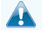 The Summary of Benefits and Coverage (SBC) document will help you choose a health plan. The SBC shows you how you and the plan would share the cost for covered health care services. NOTE: Information about the cost of this plan (called the premium) will be provided separately. This is only a summary. For more information about your coverage, or to get a copy of the complete terms of coverage, https://www.maine.gov/bhr/oeh.  For general definitions of common terms, such as allowed amount, balance billing, coinsurance, copayment, deductible, provider, or other underlined terms see the Glossary at  or call 1-844-273-4614 to request a copy.Important QuestionsAnswersWhy This Matters:What is the overall deductible?$600/individual or $1,200/family for network providers. $3,000/individual or $6,000/family for out-of-network providers.Generally, you must pay all of the costs from providers up to the calendar year deductible amount before this plan begins to pay. If you have other family members on the plan, each family member must meet their own individual deductible until the total amount of deductible expenses paid by all family members meets the overall family deductible.Are there services covered before you meet your deductible?Yes. Preventive care and vision exam for network providers.This plan covers some items and services even if you haven’t yet met the calendar year deductible amount. But a  or  may apply. For example, this plan covers certain preventive services without cost-sharing and before you meet your deductible. See a list of covered preventive services at .Are there other deductibles for specific services?No.You don't have to meet a separate deductible for specific services.What is the out-of-pocket limit for this plan?For network providers $2,000/individual or $4,000/family; for out-of-network providers $5,000/individual or $10,000/family.The out-of-pocket limit is the most you could pay in a calendar year for covered services. If you have other family members in this plan, they have to meet their own out-of-pocket limit until the overall family out-of-pocket limit has been met.What is not included in the out-of-pocket limit?Prescription drugs, premiums, balance-billing charges, and health care this plan doesn't cover.Even though you pay these expenses, they don’t count toward the out-of-pocket limit.Will you pay less if you use a network provider?Yes. See www.anthem.com or call 1-844-273-4614 for a list of network providers.This plan uses a provider network. You will pay less if you use a provider in the plan’s network. You will pay the most if you use an out-of-network provider, and you might receive a bill from a provider for the difference between the provider’s charge and what your plan pays (balance billing). Be aware your network provider might use an out-of-network provider for some services (such as lab work). Check with your provider before you get services.Do you need a referral to see a specialist?No.You can see the specialist you choose without a referral.  Note, some specialists may require a referral regardless of plan rules.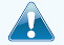 All copayment and coinsurance costs shown in this chart are after your deductible has been met, if a deductible applies.Common 
Medical EventServices You May NeedWhat You Will PayWhat You Will PayLimitations, Exceptions, & Other Important InformationCommon 
Medical EventServices You May NeedNetwork Provider(You will pay the least)Out-of-Network Provider(You will pay the most) Limitations, Exceptions, & Other Important InformationIf you visit a health care provider’s office or clinicPrimary care visit to treat an injury or illness$20 copay/office visit40% coinsuranceNoneIf you visit a health care provider’s office or clinicSpecialist visit$40 copay/office visit40% coinsuranceSpecialist network office visit copay for mental health, behavioral health and substance abuse services $20. (See page 3.)Spinal manipulation office visits limited to 25 visits per calendar year.Referrals not required.If you visit a health care provider’s office or clinicPreventive care/screening/immunizationNo charge40% coinsuranceRoutine eye exam limited to one per calendar year.Mammograms: No charge for screening, medically necessary, 2D & 3D.  No charge for out-of-network providers. Colonoscopy (screening & medically necessary): No charge for prep age 40 and over.Nutritional counseling; unlimited visits & no diagnosis required.Tobacco cessation counseling visits unlimited.  Hepatitis C Virus (HCV) test for people at high risk for infection and a one-time screening for adults born between 1945 and 1965. You may have to pay for services that aren't preventive.  Ask your provider if the services you need are preventive.  Then check what your plan will pay for.If you have a testDiagnostic test (lab work & imaging)  For independent facilities no charge; all other network providers 10% coinsurance40% coinsuranceSee above for preventive screening coverage. Not all providers perform the same services.  To find a provider www.anthem.com or call Anthem Member Services 1-844-273-4614.If you need drugs to treat your illness or conditionMore information about prescription drug coverage is available at www.express-scripts.com or by calling Express Scripts Member Services at 1-800-595-0817Generic drugs (Tier 1)$10 copay/prescription for up to a 30-day supply $15 copay/prescription for up to a 90-day supply (retail & mail order)You are required to pay 100% of the medication cost and then submit for reimbursement.  Reimbursement rate calculated based on discounted network cost less applicable copay.Livongo Diabetes Management: Blood glucose meter, strips & lancets covered 100% (no cost to member).  Livongo Member Support 1-800-945-4355 or visit www.welcome.livongo.com/STATEOFME First two 90-day treatment regimens for certain tobacco cessation prescription drugs and over-the-counter drugs are covered 100% when obtained from a network pharmacy. Lifestyle medications (impotency/infertility) are covered at $50 copay for up to a 30-day supply and $75 copay for up to a 90-day supply.Individual lifetime fertility cap: $10,000.Prescription out-of-pocket maximum limits are $4,600 (individual) and $9,200 (family).If you need drugs to treat your illness or conditionMore information about prescription drug coverage is available at www.express-scripts.com or by calling Express Scripts Member Services at 1-800-595-0817Preferred brand drugs (Tier 2)$30 copay/prescription for up to a 30-day supply $45 copay/prescription for up to a 90-day supply (retail & mail order)You are required to pay 100% of the medication cost and then submit for reimbursement.  Reimbursement rate calculated based on discounted network cost less applicable copay.Livongo Diabetes Management: Blood glucose meter, strips & lancets covered 100% (no cost to member).  Livongo Member Support 1-800-945-4355 or visit www.welcome.livongo.com/STATEOFME First two 90-day treatment regimens for certain tobacco cessation prescription drugs and over-the-counter drugs are covered 100% when obtained from a network pharmacy. Lifestyle medications (impotency/infertility) are covered at $50 copay for up to a 30-day supply and $75 copay for up to a 90-day supply.Individual lifetime fertility cap: $10,000.Prescription out-of-pocket maximum limits are $4,600 (individual) and $9,200 (family).If you need drugs to treat your illness or conditionMore information about prescription drug coverage is available at www.express-scripts.com or by calling Express Scripts Member Services at 1-800-595-0817Non-preferred brand drugs (Tier 3) $45 copay/prescription for up to a 30-day supply $70 copay/prescription for up to a 90-day supply (retail & mail order)You are required to pay 100% of the medication cost and then submit for reimbursement.  Reimbursement rate calculated based on discounted network cost less applicable copay.Livongo Diabetes Management: Blood glucose meter, strips & lancets covered 100% (no cost to member).  Livongo Member Support 1-800-945-4355 or visit www.welcome.livongo.com/STATEOFME First two 90-day treatment regimens for certain tobacco cessation prescription drugs and over-the-counter drugs are covered 100% when obtained from a network pharmacy. Lifestyle medications (impotency/infertility) are covered at $50 copay for up to a 30-day supply and $75 copay for up to a 90-day supply.Individual lifetime fertility cap: $10,000.Prescription out-of-pocket maximum limits are $4,600 (individual) and $9,200 (family).If you need drugs to treat your illness or conditionMore information about prescription drug coverage is available at www.express-scripts.com or by calling Express Scripts Member Services at 1-800-595-0817Specialty drugs must be filled through Accredo Specialty Pharmacy 1-800-803-252325% coinsurance ($150 max) for up to a 30-day supply25% coinsurance ($225 max) for up to a 90-day supplyn/aLivongo Diabetes Management: Blood glucose meter, strips & lancets covered 100% (no cost to member).  Livongo Member Support 1-800-945-4355 or visit www.welcome.livongo.com/STATEOFME First two 90-day treatment regimens for certain tobacco cessation prescription drugs and over-the-counter drugs are covered 100% when obtained from a network pharmacy. Lifestyle medications (impotency/infertility) are covered at $50 copay for up to a 30-day supply and $75 copay for up to a 90-day supply.Individual lifetime fertility cap: $10,000.Prescription out-of-pocket maximum limits are $4,600 (individual) and $9,200 (family).If you have outpatient surgeryFacility feeFor ambulatory surgery center 5% coinsurance; all other network providers 10% coinsurance40% coinsuranceNoneIf you have outpatient surgeryPhysician/surgeon fees10% coinsurance40% coinsuranceNoneIf you need immediate medical attentionEmergency room care & urgent care$300 copay/visit$300 copay/visitIf you are hospitalized inpatient status from the emergency room, the emergency room copayment is waived.  All Inpatient admissions for emergency services are subject to postadmission review.If you need immediate medical attentionEmergency medical transportation10% coinsurance10% coinsuranceGround, air or water ambulance must be medically necessary.  If you need immediate medical attentionMaine-based walk-in center$25 copay/visit40% coinsuranceBrighton First Care in Portland, ME is not considered a walk-in center; the copay for this facility would be $300.If you need immediate medical attentionLiveHealth OnlineNo chargen/aIncludes board certified doctors and licensed therapists. If you have a hospital stayFacility fee (e.g., hospital room)10% coinsurance40% coinsurancePre-admission review required.  If you do not receive preadmission review before you are admitted for non-emergency services, benefits will be reduced by up to $500 for the admission.Facility fees will be waived for certain procedures (e.g. bariatric, cardiac, joint replacement, spine) coordinated through the Carrum Health surgery benefit. Call 1-888-855-7806 for more information.If you have a hospital stayPhysician/surgeon fees10% coinsurance40% coinsurancePhysician/surgeon fees will be waived for certain procedures (e.g. bariatric, cardiac, joint replacement, spine) coordinated through the Carrum Health surgery benefit. Call 1-888-855-7806 for more information.If you have a hospital stayTravel expensesTravel expenses are covered for procedures coordinated through the Carrum Health surgery benefit; all other providers not coveredNot coveredContact Carrum Health at 1-888-855-7806 or visit my.carrumhealth.com/StateOfMaine for more information.If you need mental health, behavioral health, or substance abuse servicesOutpatient services$20 copay/office visit and 10% coinsurance for other outpatient services40% coinsuranceNoneIf you need mental health, behavioral health, or substance abuse servicesInpatient services10% coinsurance40% coinsuranceNoneIf you are pregnantOffice visits$20 PCP copay$40 specialist copay40% coinsuranceCost sharing does not apply to certain preventive services.  Depending on the type of services, coinsurance may apply.  Maternity care may include tests and services described elsewhere in this SBC (i.e. ultrasound).All Inpatient admissions for maternity services are subject to postadmission review.If you are pregnantChildbirth/delivery professional services10% coinsurance40% coinsuranceCost sharing does not apply to certain preventive services.  Depending on the type of services, coinsurance may apply.  Maternity care may include tests and services described elsewhere in this SBC (i.e. ultrasound).All Inpatient admissions for maternity services are subject to postadmission review.If you are pregnantChildbirth/delivery facility services10% coinsurance40% coinsuranceCost sharing does not apply to certain preventive services.  Depending on the type of services, coinsurance may apply.  Maternity care may include tests and services described elsewhere in this SBC (i.e. ultrasound).All Inpatient admissions for maternity services are subject to postadmission review.If you need help recovering or have other special health needsHome health care10% coinsurance40% coinsuranceNoneIf you need help recovering or have other special health needsRehabilitation services$40 copay/visit40% coinsuranceCardiac rehabilitation limited to 36 visits per episode.If you need help recovering or have other special health needsHabilitation services$40 copay/visit40% coinsuranceNoneIf you need help recovering or have other special health needsSkilled nursing care10% coinsurance40% coinsuranceLimited to 150 days per calendar year.If you need help recovering or have other special health needsDurable medical equipment10% coinsurance40% coinsuranceAutomatic Blood Pressure Monitor with Cuff (medical billing code A4670) covered 100% with a prescription from provider and filled with a network durable medical equipment provider.Prosthetics for limb replacement 10% coinsurance (no deductible); 20% coinsurance (no deductible) out-of-network.If you need help recovering or have other special health needsHospice services10% coinsurance40% coinsuranceNoneIf your child needs dental or eye careChildren’s eye examNo charge40% coinsuranceNoneIf your child needs dental or eye careChildren’s glassesNot coveredNot coveredNoneIf your child needs dental or eye careChildren’s dental check-upNot coveredNot coveredNoneExcluded Services & Other Covered Services:Services Your Plan Generally Does NOT Cover (Check your policy or plan document for more information and a list of any other excluded services.)Other Covered Services (Limitations may apply to these services. This isn’t a complete list. Please see your plan document.) 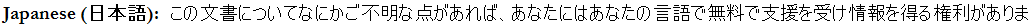 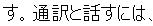  (844) 273-4614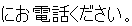 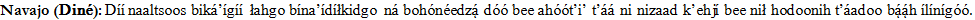 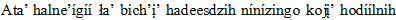 (844) 273-4614. 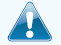 This is not a cost estimator. Treatments shown are just examples of how this plan might cover medical care. Your actual costs will be different depending on the actual care you receive, the prices your providers charge, and many other factors. Focus on the cost sharing amounts (deductibles, copayments and coinsurance) and excluded services under the plan. Use this information to compare the portion of costs you might pay under different health plans. Please note these coverage examples are based on self-only coverage.Peg is Having a Baby(9 months of in-network pre-natal care and a hospital delivery)Peg is Having a Baby(9 months of in-network pre-natal care and a hospital delivery)Managing Joe’s type 2 Diabetes(a year of routine in-network care of a well- controlled condition)Managing Joe’s type 2 Diabetes(a year of routine in-network care of a well- controlled condition)Mia’s Simple Fracture(in-network emergency room visit and follow up care)Mia’s Simple Fracture(in-network emergency room visit and follow up care) The plan’s overall deductible $600 The plan’s overall deductible$600 The plan’s overall deductible  $600 Specialist copayment$40 Specialist copayment$40 Specialist copayment$40 Hospital (facility) coinsurance10% Hospital (facility) coinsurance10% Hospital (facility) coinsurance10% Other coinsurance10% Other coinsurance10% Other coinsurance10%This EXAMPLE event includes services like: Specialist office visits (prenatal care)Childbirth/Delivery Professional ServicesChildbirth/Delivery Facility ServicesDiagnostic tests (ultrasounds and blood work)Specialist visit (anesthesia)This EXAMPLE event includes services like: Specialist office visits (prenatal care)Childbirth/Delivery Professional ServicesChildbirth/Delivery Facility ServicesDiagnostic tests (ultrasounds and blood work)Specialist visit (anesthesia)This EXAMPLE event includes services like: Primary care physician office visits (including disease education)Diagnostic tests (blood work)Prescription drugs Durable medical equipment (glucose meter) This EXAMPLE event includes services like: Primary care physician office visits (including disease education)Diagnostic tests (blood work)Prescription drugs Durable medical equipment (glucose meter) This EXAMPLE event includes services like: Emergency room care (including medical supplies)Diagnostic tests (x-ray)Durable medical equipment (crutches)Rehabilitation services (physical therapy)This EXAMPLE event includes services like: Emergency room care (including medical supplies)Diagnostic tests (x-ray)Durable medical equipment (crutches)Rehabilitation services (physical therapy)Total Example Cost$12,800Total Example Cost$7,400Total Example Cost$1,900In this example, Peg would pay: In this example, Joe would pay: In this example, Mia would pay: Cost SharingCost SharingCost SharingCost SharingCost SharingCost SharingDeductibles$600Deductibles$600Deductibles$600Copayments$40Copayments$200Copayments$1,200Coinsurance$1,200Coinsurance$10Coinsurance$90What isn’t coveredWhat isn’t coveredWhat isn’t coveredWhat isn’t coveredWhat isn’t coveredWhat isn’t coveredLimits or exclusions$100Limits or exclusions$6,000Limits or exclusions$0The total Peg would pay is$1,940The total Joe would pay is$6,810The total Mia would pay is$1,890